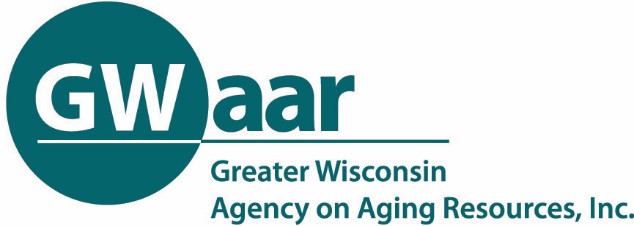 Aging Plan Development Support MeetingMarch  25, 2021  ---  1:00-2:00 p.m.GWAAR and the DHS Department on Aging is providing monthly meetings to support the development of your aging plan on the 4th Thursday of the month at 1:00 pm.  Any staff who are involved in developing the local aging plan are welcome to attend.TOPIC:  Goal DevelopmentAGENDAMaking Goals SMARTNew Tool - Goal Development WorksheetGoal TemplateSmall Group ExerciseQ/AClosing